                             AMICALE DES ENFANTS D’HUSSEIN-DEY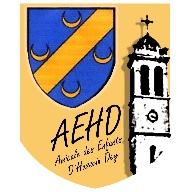     Hervé Moretti158 Avenue de L’Europe   84200  Carpentras  07.60.80.71.16mh84@laposte.netRégions  Var et Bouches du RhôneChers amis Hussein -DéensAinsi comme tous les ans à la même époque, pour ce premier repas de l’année 2017 nous nous retrouverons comme toujours chez notre ami Alain au restaurant « la Péniche –Plaisance » situé, quai des sous-mariniers, immeuble le Drakar à TOULON Tél: 04 94 09 28 11  le:SAMEDI 28 JANVIER 2017MENUApéritif avec kémia « comme là basPlat :  Seiche à l’encre, tagliatelles                                                    Fromage, salade verte                                                    Dessert : Pâtisserie maison                                                    Vins : rouge et rosé                                                    CaféUne ambiance musicale vous accueillera et nous danserons sur les airs que nous aimonsJe profite de cette occasion , pour vous souhaiter à tous une bonne et heureuse année 2016 pour vous et vos familles .Amitiés sincèresHervé Moretti……………………………………………………………………………………………………Coupon réponse  pour la journée du 28Janvier 2017Nom ,Prénom…………………………………………………………………………..Nombre de personnes …….x 33€  =…………Nombre de personnes……..x 35€ =………….Le coupon- réponse et le chèque, établi à l’ordre de l’AEHD , sont à adresser avant le 14 Janvier 2017 à :  Hervé Moretti  158 Avenue de l’europe 84200  Carpentras  Tél.07.60.80.71.16Merci de nous indiquer avec qui vous souhaitez partager votre table :